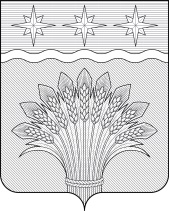 КЕМЕРОВСКАЯ ОБЛАСТЬ – КУЗБАСССовет народных депутатов Юргинского муниципального округапервого созывапятидесятое заседаниеРЕШЕНИЕот 18 мая 2023 года № 250 – НАО внесении изменений в решение Совета народных депутатов Арлюкского сельского поселения от 24.12.2012 № 14/4–рс «Об утверждении Правил землепользования и застройки Арлюкского сельского поселения»Руководствуясь статьями 31, 33 Градостроительного кодекса Российской Федерации, Федеральным законом от 06.10.2003 № 131–ФЗ «Об общих принципах организации местного самоуправления в Российской Федерации», Законом Кемеровской области – Кузбасса от 05.08.2019 № 68–ОЗ «О преобразовании муниципальных образований», Уставом муниципального образования Юргинский муниципальный округ Кемеровской области – Кузбасса, статьей 7 Правил землепользования и застройки Арлюкского сельского поселения, утвержденных решением Совета народных депутатов Арлюкского сельского поселения от 24.12.2012 № 14/4–рс, Заключением о результатах общественных обсуждений от 11.05.2023 № 1, Совет народных депутатов Юргинского муниципального округаРЕШИЛ:1. Внести в решение Совета народных депутатов Арлюкского сельского поселения от 24.12.2012 № 14/4–рс «Об утверждении Правил землепользования и застройки Арлюкского сельского поселения» следующие изменения:– в главу 8 Правил землепользования и застройки Арлюкского сельского поселения внести изменения согласно Приложению 1.2. Настоящее решение действует на период основного решения Совета народных депутатов Юргинского муниципального округа от 24.12.2012 № 14/4–рс «Об утверждении Правил землепользования и застройки Арлюкского сельского поселения».3. Настоящее решение опубликовать в газете «Юргинские ведомости» и разместить в информационно–телекоммуникационной сети «Интернет» на официальном сайте администрации Юргинского муниципального округа.4. Настоящее решение вступает в силу после его официального опубликования в газете «Юргинские ведомости».5. Контроль за исполнением решения возложить на постоянную комиссию Совета народных депутатов Юргинского муниципального округа первого созыва по агропромышленному комплексу и обеспечению жизнедеятельности округа.Председатель Совета народных депутатовЮргинского муниципального округа					             И. Я. БережноваГлава Юргинского муниципального округа				             Д. К. Дадашов18 мая 2023 годаПриложение к решениюСовета народных депутатовЮргинского муниципального округаот 18 мая 2023 года № 250 – НА1.	Пункт 3 статьи 47 главы 8 изложить в новой редакции:«3. Полоса земли вдоль береговой линии водного объекта общего пользования (береговая полоса) предназначается для общего пользования.Каждый гражданин вправе пользоваться (без использования механических транспортных средств) береговой полосой водных объектов общего пользования для передвижения и пребывания около них, в том числе для причаливания плавучих средств, а так же для забора воды в случае возникновения чрезвычайных ситуаций.»